ЗАКЛЮЧЕНИЕ ПО РЕЗУЛЬТАТАМ ОБЩЕСТВЕННЫХ ОБСУЖДЕНИЙ ПО ПРОЕКТУ «ВНЕСЕНИЕ ИЗМЕНЕНИЙ В ПРАВИЛА ЗЕМЛЕПОЛЬЗОВАНИЯ И ЗАСТРОЙКИ ТЕРРИТОРИИ(ЧАСТИ ТЕРРИТОРИИ) городского округа Лотошино Московской области»Общие сведения о проекте, представленном на общественные обсуждения.  Проект «Внесение изменений в Правила землепользования и застройки территории (части территории) городского округа Лотошино Московской области».Заявитель. Комитет по архитектуре и градостроительству Московской области.Организация разработчик.Государственное автономное учреждение Московской области «Научно-исследовательский и проектный институт градостроительства» (ГАУ МО «НИиПИ градостроительства»), 129110, г. Москва, ул. Гиляровского, д. 47, стр. 3, тел: (495)242-77-07,  www/niipigrad.ru, e-mail: info@niipi.ru. Государственное задание от 03.06.2020 №8340003 (№ реестровой записи 289381001000000010001).       Срок проведения общественных обсуждений.С 21 октября 2020 года до дня опубликования заключения по результатам общественных обсуждений. Срок приема замечаний и предложений: с 22 октября 2020 года по 21 декабря 2020 года.       Формы оповещения о проведении общественных обсуждений.Извещение о проведении общественных обсуждений, постановление Главы городского округа Лотошино Московской области от 21.10.2020 №994 «О проведении общественных обсуждений по проекту «Внесение изменений в Правила землепользования и застройки территории (части территории) городского округа Лотошино Московской области»» опубликованы в газете «Сельская Новь» (№43 (11 123) от 23.10.2020), текстовые и графические материалы к проекту размещены на официальном сайте администрации городского округа Лотошино Московской области http://лотошинье.рф/ 21.10.2020. Постановление и.о. Главы администрации городского округа Лотошино от 23.10.2020 №997 «О внесении изменений в постановление Главы городского округа Лотошино от 21.10.2020 №994 «О проведении общественных обсуждений по проекту «Внесение изменений в Правила землепользования и застройки территории (части территории) городского округа Лотошино Московской области»»» и Извещение об изменении формата проведения общественных обсуждений размещены на сайте администрации городского округа Лотошино Московской области http://лотошинье.рф/ 23.10.2020 и опубликованы в газете «Сельская Новь» (№44 (11 124) от 30.10.2020 и №45 (11 125 от 06.11.2020) (приложение №1).С момента опубликования Постановления, участники общественных обсуждений считаются оповещенными о проведении общественных обсуждений по проекту.        Сведения о проведении экспозиции по материалам.Информационные материалы по проекту «Внесение изменений в Правила землепользования и застройки территории (части территории) городского округа Лотошино Московской области» размещены на сайте http://лотошинье.рф, в разделе «Публичные слушания/общественные обсуждения».Экспозиции по материалам проекта были представлены в режиме видео-конференц-связи (онлайн-трансляции) в период проведения общественных обсуждений:29.10.2020 с 11-00 до 11-40; 05.11.2020 с 11-00 до 11-40; 12.11.2020 с 11-00 до 11-40; 19.11.2020 с 11-00 до 11-40; 26.11.2020 с 11-00 до 11-40; 03.12.2020 с 11-00 до 11-40; 10.12.2020 с 11-00 до 11-40; 17.12.2020 с 11-00 до 11-40 по адресу:https://us02web.zoom.us/j/8377539487?pwd=MWxZVlc1VzNJUWJQVWFXcWRsK3Q1dz09  В ходе экспозиции предложения и замечания не поступали.В целях консультирования и доведения информации о содержании проекта «Внесение изменений в Правила землепользования и застройки территории (части территории) городского округа Лотошино Московской области», в соответствии с графиком, утвержденным постановлением и.о. Главы администрации городского округа Лотошино от 23.10.2020 №997 «О внесении изменений в постановление Главы городского округа Лотошино от 21.10.2020 №994 «О проведении общественных обсуждений по проекту «Внесение изменений в Правила землепользования и застройки территории (части территории) городского округа Лотошино Московской области»»» проведены 12 собраний в электронном формате (в режиме видео-конференц-связи). Зарегистрировано участников – 0 человек.Предложения и замечания участников общественных обсуждений. Количество. Выводы.В ходе проведения общественных обсуждений по рассматриваемому вопросу поступило 4 обращения, из них:2 - в электронном виде посредством Портала государственных и муниципальных услуг Московской области (РПГУ);1 – в письменном виде, на имя Главы городского округа Лотошино;1 – в комиссию по организации и проведению общественных обсуждений по проекту «Внесение изменений в Правила землепользования и застройки территории (части территории) городского округа Лотошино Московской области».Пунктом 2 ч. 1 ст. 34 ГрК РФ предусмотрено, что при подготовке правил землепользования и застройки границы территориальных зон устанавливаются в том числе с учетом функциональных зон и параметров их планируемого развития, определенных генеральным планом городского округа.Согласно положениям ч. 3 ст. 9, чч. 9 и 10 ст. 31, п. 2 ч. 1 ст. 34 ГрК РФ должен быть соблюден принцип соответствия правил землепользования и застройки генеральному плану. Так как проект Генерального плана городского округа Лотошино находится на доработке по результатам общественных обсуждений, Комиссия считает целесообразным включить в Заключение в том числе предложения и замечания, полученные в ходе проведения общественных обсуждений проекта Генерального плана городского округа Лотошино.В результате анализа поступивших предложений и замечаний сформирован обобщенный список, рекомендованный разработчику (ГАУ МО «НИиПИ градостроительства») к учету. Всего занесено в протокол 87 предложений и замечаний.Сводная таблица предложений и замечаний участников общественных обсуждений с выводами комиссии:Сведения о протоколе общественных обсуждений.Замечания и предложения по проекту «Внесение изменений в Правила землепользования и застройки территории (части территории) городского округа Лотошино Московской области» включены в Протокол общественных обсуждений №1 от 23.12.2020 г. С протоколом общественных обсуждений можно ознакомиться на сайте администрации городского округа Лотошино Московской области http://лотошинье.рф/ в разделе «Публичные слушания/общественные обсуждения».9. Аргументированные рекомендации о целесообразности учета внесенных участниками общественных обсуждений предложений и замечаний.В целях соблюдения права человека на благоприятные условия жизнедеятельности, прав и законных интересов правообладателей земельных участков и объектов капитального строительства, комиссия по организации и проведению общественных обсуждений по проекту «Внесение изменений в Правила землепользования и застройки территории (части территории) городского округа Лотошино Московской области» считает целесообразным учесть внесенные участниками общественных обсуждений предложения и замечания, обоснованные и не противоречащие действующему законодательству.10.  Выводы по результатам общественных обсуждений.По результатам общественных обсуждений по проекту «Внесение изменений в Правила землепользования и застройки территории (части территории) городского округа Лотошино Московской области» Комиссия делает следующие выводы:Процедура проведения общественных обсуждений по проекту «Внесение изменений в Правила землепользования и застройки территории (части территории) городского округа Лотошино Московской области» соблюдена и соответствует требованиям действующего законодательства РФ, Московской области и нормативно-правовых актов городского округа Лотошино, в связи с чем общественные обсуждения признаны состоявшимися.Внести в рассмотренный проект замечания и предложения, указанные в п. 7 настоящего Заключения.3.  Протокол общественных обсуждений с приложением поступивших обращений с предложениями и замечаниями и данное заключение направить в Комитет по архитектуре и градостроительству Московской области для рассмотрения и согласования в соответствии с порядком, установленным Градостроительным кодексом Российской Федерации.4.  Опубликовать настоящее заключение в газете «Сельская Новь», а так же на официальном сайте администрации городского округа Лотошино Московской области http://лотошинье.рф/.«24»  декабря  2020 г.Председатель комиссии:          В.А. Попов Секретарь комиссии:                Э.В. ЗиновьеваЧлены комиссии№п/пПредложения и замечания участников общественных обсужденийКол-воВыводыВ рабочем поселке ЛотошиноВ рабочем поселке Лотошино101Зону Ж-2 в месте расположения земельного участка кадастровый номер 50:02:0030201:205 обозначить как Ж-1.1Поддерживаем и рекомендуем разработчику (ГАУ МО «НИиПИ градостроительства») учесть данное предложение.(Протокол заседания комиссии от 18.12.2020)2Зону О-2 в месте расположения земельного участка КN 50:02:0030202:620, обозначить как О-1.1Поддерживаем и рекомендуем разработчику (ГАУ МО «НИиПИ градостроительства») учесть данное предложение.3Зону Ж-2 в месте расположения земельных участков кадастровый номер: 50:02:0030101:256; 50:02:0030101:255; 50:02:0030101:257; 50:02:0030101:636; 50:02:0030101:637; 50:02:0030101:656; 50:02:0030101:658; 50:02:0030101:659; 50:02:0030101:657; 50:02:0030101:655 и 50:02:0030101:635 обозначить как зону Ж-1, т.к. в данной зоне расположены многоквартирные жилые дома.1Поддерживаем и рекомендуем разработчику (ГАУ МО «НИиПИ градостроительства») учесть данное предложение.4Зону О-1 в месте расположения земельных участков кадастровый номер: 50:02:0030204:32, 50:02:0030204:321 и 50:02:0030204:125, обозначить как зону Ж-2, т.к. вид разрешенного использования этих участков – для ведения личного подсобного хозяйства.1Поддерживаем и рекомендуем разработчику (ГАУ МО «НИиПИ градостроительства») учесть данное предложение.5Зону СХ-2, расположенную в северной части кадастрового квартала 50:02:0040110 обозначить как зону О-1, т.к. на этой территории планируется размещение объектов делового назначения и розничной торговли.1Поддерживаем и рекомендуем разработчику (ГАУ МО «НИиПИ градостроительства») проработать предложение в соответствии с действующим законодательством с целью учета данного предложения.  6Зону Р-1, расположенную в кадастровом квартале 50:02:0030103 обозначить по координатам:По этим координатам разработана концепция проекта «Территория набережной водоема «Красный ручей»» в рамках
реализации Государственной программы МО «Формирование современной комфортной
городской среды на 2020-2022 гг.»1Поддерживаем и рекомендуем разработчику (ГАУ МО «НИиПИ градостроительства») учесть данное предложение.7Провести границу зоны К-коммунально-складская зона в рп. Лотошино, ул. Ветеринарная в соответствии с фактическим пользованием земельных участков, в данных ГКН участков кадастровый номер 50:02:0030102:65, 50:02:0030102:49, 50:02:0030102:213, 50:02:0030102:214 имеется реестровая ошибка.1Поддерживаем и рекомендуем разработчику (ГАУ МО «НИиПИ градостроительства») учесть данное предложение.Координаты (уточненные) для внесения изменений:522316,72; 1260354,32522350,88; 1260413,07522352,35; 1260415,60522362,15; 1260431,99522275,94; 1260471,36522235,61; 1260399,94522316,72; 	1260354,328Провести границу зоны СП-1 в соответствии с фактическим использованием земельного участка кадастровый номер 50:02:0010518:1, в данных ГКН имеется реестровая ошибка, координаты для внесения изменений:1.  524582,91; 1260116,642.  524839,82; 1260173,423.  524733,43; 1260441,454.  524378,88; 1260400,075.  524380,58; 1260318,441Поддерживаем и рекомендуем разработчику (ГАУ МО «НИиПИ градостроительства») проработать предложение в соответствии с действующим законодательством с целью учета данного предложения. 9.и 10Изменить территориальную зону "П" на территориальную зону "О-1" в границах земельного участка с кадастровым номером 50:02:0030102:933, на котором расположено административное здание кадастровый номер 50:02:0000000:1862 с целью приведения в соответствие вида разрешенного использования земельного участка назначению здания.2Поддерживаем и рекомендуем разработчику (ГАУ МО «НИиПИ градостроительства») учесть данное предложение.9.и 10Территориальную зону П в месте расположения земельных участков кадастровый номер 50:02:0030102:932 и 50:02:0030102:933, а также территорию, расположенную восточнее от этих участков, обозначить как О-1 с целью использования этой территории под предпринимательскую деятельность.2Поддерживаем и рекомендуем разработчику (ГАУ МО «НИиПИ градостроительства») учесть данное предложение.В деревне АгнищевоВ деревне Агнищево111Увеличить зону СХ-3 за счет зоны Р-2, расположенную восточнее и юго-восточнее земельного участка кадастровый номер 50:02:0040502:270 в д. Агнищево, с целью использовать данную территорию для выпаса скота.1Поддерживаем и рекомендуем разработчику (ГАУ МО «НИиПИ градостроительства») проработать предложение в соответствии с действующим законодательством с целью учета данного предложения.  При этом необходимо предусмотреть подъезд к земельным участкам кадастровый номер 50:02:0040502:1; 50:02:0040502:99; 50:02:0040502:324; 50:02:0040502:328; 50:02:0040502:339.В деревне АндрейковоВ деревне Андрейково212Увеличить зону Ж-2 за счет зоны СХ-3 для возможности прирезки (перераспределения) земельных участков.1Поддерживаем и рекомендуем разработчику (ГАУ МО «НИиПИ градостроительства») проработать предложение в соответствии с действующим законодательством с целью учета данного предложения.  13Зону СХ-3 к западу от д. Андрейково обозначить как зону Р-2.1Поддерживаем и рекомендуем разработчику (ГАУ МО «НИиПИ градостроительства») проработать предложение в соответствии с действующим законодательством с целью учета данного предложения.  В деревне АфанасовоВ деревне Афанасово214Зону СХ-3 в месте расположения земельного участка кадастровый номер 50:02:0010312:7 обозначить как зона П (вопрос изменения территориальной зоны согласован с Министерством сельского хозяйства и Министерством инвестиций, промышленности и науки Московской области).1Поддерживаем и рекомендуем разработчику (ГАУ МО «НИиПИ градостроительства») проработать предложение в соответствии с действующим законодательством с целью учета данного предложения.  15Расширить зону Ж-2 за счет зоны СХ-1 и CХ-3 примыкающих к земельному участку кадастровый номер 50:02:0010411:307.1Поддерживаем и рекомендуем разработчику (ГАУ МО «НИиПИ градостроительства») проработать предложение в соответствии с действующим законодательством с целью учета данного предложения.  В поселке Большая СестраВ поселке Большая Сестра216и17Установить многофункциональную зону МФ, согласно предоставленным схемам (Приложение №2 к Протоколу №1 от 23.12.2020), с целью оформления земельных участков под зданиями и сооружениями. 2Поддерживаем и рекомендуем разработчику (ГАУ МО «НИиПИ градостроительства») учесть данные предложения.В деревне БоровкиВ деревне Боровки118Зону СХ-2 (территория садоводческого некоммерческого товарищества Боровичок) обозначить как Ж-2 и внести в границы населенного пункта д. Боровки в связи с намерениями членов СНТ ликвидировать товарищество (Протокол общего собрания
уполномоченных СНТ «Боровичок» от 22.08.2020 №1).1Поддерживаем и рекомендуем разработчику (ГАУ МО «НИиПИ градостроительства») проработать предложение в соответствии с действующим законодательством с целью учета данного предложения.  В деревне БрыковоВ деревне Брыково219Часть земельного участка в районе д. Брыково перевести в СХ-3 согласно предоставленной схеме (Приложение №2 к Протоколу №1 от 23.12.2020).1Поддерживаем и рекомендуем разработчику (ГАУ МО «НИиПИ градостроительства») проработать предложение в соответствии с действующим законодательством с целью учета данного предложения.  20Увеличить зону Ж-2 за счет зоны СХ-1 к северу от земельного участка кадастровый номер: 50:02:0020415:111 с целью формирования земельного участка для предоставления многодетным семьям.1Поддерживаем и рекомендуем разработчику (ГАУ МО «НИиПИ градостроительства») проработать предложение в соответствии с действующим законодательством с целью учета данного предложения.  В деревне ВведенскоеВ деревне Введенское72122и23В границах населенного пункта д. Введенское восточную часть зоны О-1 изменить на Ж-2 (согласно приложенной схеме), с целью перераспределения земельного участка кадастровый номер 50:02:0010402:138 (право собственности от 09.09.2008 №50-50-02/006/2008-424). Координаты:1259459.60 537836.781259466.61 537764.451259438.24 537760.431259437.99 537761.871259439.77 537733.021259475.74 537736.011259492.07 537631.991259473.90 537627.541259479.75 537587.491259445.04 537581.181259458.57 537588.571259461.92 537585.681259441.77 537576.471259443.58 537562.041259414.20 537557.141259381.43 537785.111259459.60 537836.78   4Поддерживаем и рекомендуем разработчику (ГАУ МО «НИиПИ градостроительства») учесть данные предложения.24В границах населенного пункта д. Введенское увеличить зону Ж-2 за счет зоны О-1 с целью перераспределения земельного участка КN 50:02:0010402:1022 (право собственности от 10.02.2020 №50:02:0010402:1022-50/001/2020-1).   4Поддерживаем и рекомендуем разработчику (ГАУ МО «НИиПИ градостроительства») учесть данные предложения.25Обозначить зону СХ-2 как зону СХ-3 в соответствии с координатами:1Поддерживаем и рекомендуем разработчику (ГАУ МО «НИиПИ градостроительства») проработать предложение в соответствии с действующим законодательством с целью учета данного предложения.  26Обозначить зону Т в месте расположения земельного участка кадастровый номер: 50:02:0010402:1337, как зону СХ-3 для развития сельскохозяйственного производства.1Поддерживаем и рекомендуем разработчику (ГАУ МО «НИиПИ градостроительства») проработать предложение в соответствии с действующим законодательством с целью учета данного предложения.  27Провести границу зоны Ж-2 в д. Введенское в районе участков кадастровый номер: 50:02:0010402:142 и 50:02:0010402:36 вдоль дороги, с учетом фактического использования земельных участков, так как у большей части из них границы не установлены.1Поддерживаем и рекомендуем разработчику (ГАУ МО «НИиПИ градостроительства») учесть данное предложение.  В деревне ВладимировкаВ деревне Владимировка128Часть зоны О-4 изменить на Ж-2 и включить в границы населенного пункта д. Владимировка городского округа Лотошино земельного участка с кадастровым номером 50:02:0010215:34 в связи с планами использования этого участка с видом разрешенного использования «для ведения личного подсобного хозяйства».1Поддерживаем и рекомендуем разработчику (ГАУ МО «НИиПИ градостроительства») учесть данное предложение.   В деревне ВолковоВ деревне Волково229Обозначить зону Ж-1 в д. Волково под зданием общежития (2-х этажный 4-х квартирный жилой дом).1Поддерживаем и рекомендуем разработчику (ГАУ МО «НИиПИ градостроительства») учесть данное предложение.   30Включить в границы населенного пункта деревня Волково земельный участок площадью 599 кв.м, расположенного по границе земельного участка площадью 1815 кв.м, кадастровый номер 50:02:0020303:147, в целях последующего перераспределения данного участка.1Поддерживаем и рекомендуем разработчику (ГАУ МО «НИиПИ градостроительства») проработать предложение в соответствии с действующим законодательством с целью учета данного предложения.В деревне Высочки В деревне Высочки 131Зону СХ-1, расположенную к югу от д. Высочки, между дорогой и зоной СХ-3 до границы кадастрового квартала 50:02:0010807, на которой расположена ферма, обозначить как СХ-3. 1Поддерживаем и рекомендуем разработчику (ГАУ МО «НИиПИ градостроительства») проработать предложение в соответствии с действующим законодательством с целью учета данного предложения.В селе ЗвановоВ селе Званово132Южную границу с. Званово (южнее земельного участка с кадастровым номером 50:02:0020313:7) обозначить по границе кадастрового квартала 50:02:0020313.1Поддерживаем и рекомендуем разработчику (ГАУ МО «НИиПИ градостроительства») проработать предложение в соответствии с действующим законодательством с целью учета данного предложения.В деревне ИвановскоеВ деревне Ивановское133Зону Ж-2 под многоквартирным жилым домом в д. Ивановское обозначить как зону Ж-1.1Поддерживаем и рекомендуем разработчику (ГАУ МО «НИиПИ градостроительства») учесть данное предложение.    В деревне КалициноВ деревне Калицино134Зону Ж-3 под многоквартирным жилым домом в д. Калицино ул. Зеленая обозначить как зону Ж-1.1Поддерживаем и рекомендуем разработчику (ГАУ МО «НИиПИ градостроительства») учесть данное предложение.   В деревне КельиВ деревне Кельи135Увеличить зону Ж-2 за счет зоны СХ-1 и СХ-3 для возможности прирезки (перераспределения) земельных участков, границы д. Кельи обозначить по границе кадастрового квартала 50:02:0020203.1Поддерживаем и рекомендуем разработчику (ГАУ МО «НИиПИ градостроительства») проработать предложение в соответствии с действующим законодательством с целью учета данного предложения.В поселке КировскийВ поселке Кировский236Лесной поселок на землях лесного фонда (Волоколамское лесничество, Лотошинское участковое лесничество, квартал 11, выдел 5,9, площадь по таксационному описанию 2,5 га, п. Кировский, ул. Лесная, ул. 2-я Клубная (по лесоустройству усадьба ведомственная)) перевести в земли поселений в соответствии с 280-ФЗ. 1Поддерживаем и рекомендуем разработчику (ГАУ МО «НИиПИ градостроительства») проработать предложение в соответствии с действующим законодательством с целью учета данного предложения.37Зону О-1 в месте расположения земельного участка кадастровый номер 50:02:0040220:22 обозначить как зону Ж-2 в соответствии с фактическим использованием участка.1Поддерживаем и рекомендуем разработчику (ГАУ МО «НИиПИ градостроительства») проработать предложение в соответствии с действующим законодательством с целью учета данного предложения.В селе КорневскоеВ селе Корневское138Зону Ж-2 под многоквартирными жилыми домами в с. Корневское обозначить как зону Ж-1.1Поддерживаем и рекомендуем разработчику (ГАУ МО «НИиПИ градостроительства») учесть данное предложение.В деревне КузяевоВ деревне Кузяево139Зону Ж-2 обозначить по границе кадастрового квартала 50:02:0040210, увеличив ее за счет зоны CХ-3 (в районе расположения земельного участка кадастровый номер 50:02:0040210:167).Уточнение к обращению: зону Ж-2 обозначить по границе земельного участка 50:02:0040223:31 согласно схеме, приложенной к обращению (Приложение №2 к Протоколу №1 от 23.12.2020).1Поддерживаем и рекомендуем разработчику (ГАУ МО «НИиПИ градостроительства») проработать предложение в соответствии с действующим законодательством с целью учета данного предложения. В деревне КульпиноВ деревне Кульпино140Зону СХ-1, расположенную между д. Кульпино и д. Кряково, обозначить как СХ-3.1Поддерживаем и рекомендуем разработчику (ГАУ МО «НИиПИ градостроительства») проработать предложение в соответствии с действующим законодательством с целью учета данного предложения.В деревне КурятниковоВ деревне Курятниково141Провести границу между зонами СХ-3 и Ж-2 в д. Курятниково между участками кадастровый номер 50:02:0010403:92 и 50:02:0010403:16 в соответствии с фактическим пользованием земельных участков.1Поддерживаем и рекомендуем разработчику (ГАУ МО «НИиПИ градостроительства») проработать предложение в соответствии с действующим законодательством с целью учета данного предложения.В деревне МазловоВ деревне Мазлово142Зону СХ-2, расположенную в южной части деревни Мазлово (вдоль дороги) обозначить как Ж-2.1Поддерживаем и рекомендуем разработчику (ГАУ МО «НИиПИ градостроительства») проработать предложение в соответствии с действующим законодательством с целью учета данного предложения.В деревне МаксимовоВ деревне Максимово143Уточнить границы населенного пункта д. Максимово в соответствии с публичной кадастровой картой. Зону СХ-3, расположенную к северо-западу от д. Максимово обозначить как Ж-2 и включить в границы населенного пункта.1Поддерживаем и рекомендуем разработчику (ГАУ МО «НИиПИ градостроительства») проработать предложение в соответствии с действующим законодательством с целью учета данного предложения.В деревне МарковоВ деревне Марково144В картографических материалах проекта отсутствует обозначение «д. Марково».1Поддерживаем и рекомендуем разработчику (ГАУ МО «НИиПИ градостроительства») учесть данное предложение.В селе МикулиноВ селе Микулино845 – 50 «Зону СХ-3, расположенную к северо-западу от улицы Березовой и к северу от улицы Заречная с. Микулино, между земельными участками с кадастровым номером 50:02:0010204:3 и 50:02:0010201:232, обозначить как зону Ж-2 и включить в границы населенного пункта с. Микулино, изменив категорию земель с «земель сельскохозяйственного назначения» на «земли населенных пунктов», в связи с отсутствием возможности межевания земельного участка кадастровый номер 50:02:0010201:142, с видом разрешенного использования: для ведения личного подсобного хозяйства и обслуживания дома».Сведения о характерных точках границы уточняемого земельного участка с кадастровым номером 50:02:0010201:142: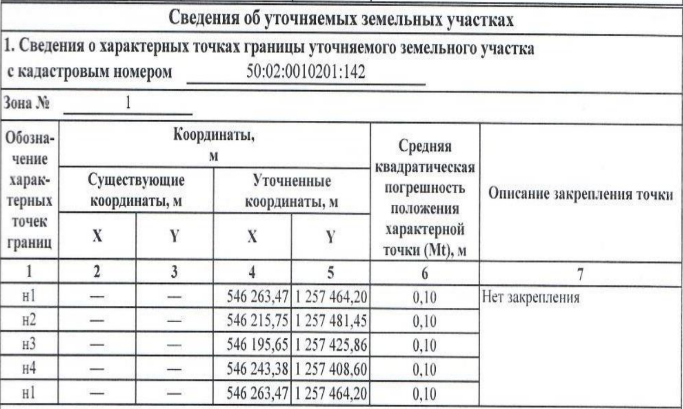 «Зону СХ-3, расположенную к северо-западу от улицы Березовой и к северу от улицы Заречная с. Микулино, между земельными участками с кадастровым номером 50:02:0010204:3 и 50:02:0010201:232, обозначить как зону Ж-2 и включить в границы населенного пункта с. Микулино, изменив категорию земель с «земель сельскохозяйственного назначения» на «земли населенных пунктов», в связи с отсутствием возможности межевания земельного участка кадастровый номер 50:02:0010201:143, с видом разрешенного использования: для ведения личного подсобного хозяйства и обслуживания дома».6Поддерживаем и рекомендуем разработчику (ГАУ МО «НИиПИ градостроительства») проработать предложение в соответствии с действующим законодательством с целью учета данного предложения:  зону СХ-3 между земельными участками с кадастровым номером 50:02:0010204:3 и 50:02:0010201:232, обозначить как зону Ж-2 и включить в границы населенного пункта с. Микулино.Также необходимо расширить границы населенного пункта к востоку от ул. Березовая за счет зоны СХ-3 до западной границы земельного участка кадастровый номер 50:02:0010201:455, обозначив как Ж-2, т.к. в собственности граждан имеются земельные участки, не поставленные на кадастровый учет (с. Микулино, улица Березовая, д. 6 (Цветкова Мария Павловна) – 0,41 га, д. 7 (Денькин Анатолий Кириллович) – 0,33 га, (пост. Микулинского сельского совета №34 от 27.07.1992 г.).51Зону О-1, расположенную севернее земельного участка кадастровый номер 50:02:0010209:346 обозначить как зону Ж-1, т.к. на этой территории расположены многоквартирные жилые дома.1Поддерживаем и рекомендуем разработчику (ГАУ МО «НИиПИ градостроительства») учесть данное предложение. 52Зону СХ-2 в месте расположения многоконтурных земельных участков кадастровый номер 50:02:0010201:407 (контур 50:02:0010201:407/1 и 50:02:0010201:407/2) и кадастровый номер 50:02:0010201:467 (контур 50:02:0010201:407/1) обозначить как Ж-2 (участки с ВРИ – для ЛПХ).1Поддерживаем и рекомендуем разработчику (ГАУ МО «НИиПИ градостроительства») проработать предложение в соответствии с действующим законодательством с целью учета данного предложения.  В деревне МихалевоВ деревне Михалево253В д. Михалево вокруг плотины в 50 м установить зону Р-1. 1Поддерживаем и рекомендуем разработчику (ГАУ МО «НИиПИ градостроительства») проработать предложение в соответствии с действующим законодательством с целью учета данного предложения.  54Зону СХ-1, расположенную к югу от д. Михалево, обозначить как СХ-3.1Поддерживаем и рекомендуем разработчику (ГАУ МО «НИиПИ градостроительства») проработать предложение в соответствии с действующим законодательством с целью учета данного предложения.  В деревне НововасильевскоеВ деревне Нововасильевское155Зону Ж-2 под многоквартирными жилыми домами в д. Нововасильевское обозначить как зону Ж-1.1Поддерживаем и рекомендуем разработчику (ГАУ МО «НИиПИ градостроительства») учесть данное предложение. В поселке НоволотошиноВ поселке Новолотошино156Зону Ж-2 обозначить по северо-восточной границе кадастрового квартала 50:02:0010514, увеличив ее за счет зоны Т (в районе расположения земельного участка кадастровый номер 50:02:0010514:240).1Поддерживаем и рекомендуем разработчику (ГАУ МО «НИиПИ градостроительства») учесть данное предложение. В деревне ОшейкиноВ деревне Ошейкино257Перевести из зоны СХ-1 (~50 соток) в зону Ж-2 и включить в границы НП д. Ошейкино территорию согласно приложенной схеме (к востоку от земельного участка кадастровый номер 50:02:0020416:173).1Поддерживаем и рекомендуем разработчику (ГАУ МО «НИиПИ градостроительства») проработать предложение в соответствии с действующим законодательством с целью учета данного предложения.  58В д. Ошейкино увеличить зону Ж-2 за счет зоны СХ-3 к западу от земельного участка кадастровый номер 50:02:0020416:157 на 150-200 метров.1Поддерживаем и рекомендуем разработчику (ГАУ МО «НИиПИ градостроительства») проработать предложение в соответствии с действующим законодательством с целью учета данного предложения.  В деревне ПалкиноВ деревне Палкино159У здания клуба в д. Палкино (к югу, юго-востоку от дома №43, кадастровый номер земельного участка 50:02:0020108:1), увеличить зону Ж-2 (ориентировочно на 30-50 соток) за счет зоны СХ-1 и СХ-3, и включить эту территорию в границы населенного пункта д. Палкино.1Поддерживаем и рекомендуем разработчику (ГАУ МО «НИиПИ градостроительства») проработать предложение в соответствии с действующим законодательством с целью учета данного предложения.  В деревне РаменьеВ деревне Раменье160Зону СХ-1, расположенную по юго-восточной границе д. Раменье (до дороги), обозначить как зону СХ-3.1Поддерживаем и рекомендуем разработчику (ГАУ МО «НИиПИ градостроительства») проработать предложение в соответствии с действующим законодательством с целью учета данного предложения.  В деревне СавостиноВ деревне Савостино161Территориальную зону П в месте расположения объектов недвижимости, принадлежащих ООО «РусМолоко» (в восточной части кадастрового квартала 50:02:0020105) обозначить как зону СХ-3.1Поддерживаем и рекомендуем разработчику (ГАУ МО «НИиПИ градостроительства») проработать предложение в соответствии с действующим законодательством с целью учета данного предложения.В деревне Стрешневы ГорыВ деревне Стрешневы Горы262Зону Ж-2 под многоквартирными жилыми домами в д. Стрешневы Горы обозначить как зону Ж-1.1Поддерживаем и рекомендуем разработчику (ГАУ МО «НИиПИ градостроительства») учесть данное предложение. 63Зону О-1 в месте расположения земельных участков кадастровый номер 50:02:0010801:211 и кадастровый номер 50:02:0010801:49 с видом разрешенного использования «Для ведения личного подсобного хозяйства» обозначить как зону Ж-2 в соответствии с фактическим использованием участков.1Поддерживаем и рекомендуем разработчику (ГАУ МО «НИиПИ градостроительства») учесть данное предложение.В селе СудниковоВ селе Судниково364Увеличить зону Ж-2 с целью включения в границы населенного пункта села Судниково земельного участка кадастровый номер 50:02:0020106:6, категория земель: земли населённых пунктов, вид разрешенного использования: для ведения личного подсобного хозяйства.2Поддерживаем и рекомендуем разработчику (ГАУ МО «НИиПИ градостроительства») учесть данные замечания.65Провести границу зоны Ж-2 в с.Судниково в соответствии с фактическим использованием земельного участка кадастровый номер 50:02:0020106:6, в данных ГКН имеется реестровая ошибка, координаты для внесения изменений:1.  535918,32; 1267528,022.  535914,48; 1267528,173.  535911,98; 1267516,862Поддерживаем и рекомендуем разработчику (ГАУ МО «НИиПИ градостроительства») учесть данные замечания.66Провести границу зоны Ж-2 в с.Судниково в соответствии с фактическим использованием земельных участков кадастровый номер 50:02:0020106:36, 50:02:0020106:37, в данных ГКН имеется реестровая ошибка, координаты для внесения изменений:1. 535694,77; 1267311,682. 535688,72; 1267312,23. 535688,72; 1267327,974. 535671,08; 1267329,625. 535665,94; 1267330,16. 535666,03; 1267314,557. 535645,03; 1267314,428. 535644,74; 1267362,119. 535665,74; 1267362,1110. 535665,63; 1267379,521Поддерживаем и рекомендуем разработчику (ГАУ МО «НИиПИ градостроительства») учесть данное замечание.В деревне ТелешовоВ деревне Телешово167Земельные участки, расположенные в зоне СХ-3 восточнее д. Телешово кадастровый номер: 50:02:0020513:1; 50:02:0020513:2; 50:02:0020511:5 с видом разрешенного использования «Для ведения личного подсобного хозяйства» включить в границы населенного пункта д. Телешово.1Поддерживаем и рекомендуем разработчику (ГАУ МО «НИиПИ градостроительства») проработать предложение в соответствии с действующим законодательством с целью учета данного предложения.  В поселке ТорфянойВ поселке Торфяной168Провести границу зоны К в п. Торфяной в соответствии с фактическим использованием земельного участка кадастровый номер 50:02:0040212:26, в данных ГКН имеется реестровая ошибка, координаты для внесения:1. 517229,55 1277248,042. 517154,08 1277091,743. 517208,87 1277063,564. 517262,42 1277165,145. 517270,3 1277180,916. 517292,67 1277226,431Поддерживаем и рекомендуем разработчику (ГАУ МО «НИиПИ градостроительства») учесть данное замечание.В деревне ХраневоВ деревне Хранево169Увеличить зону кладбища СП-1 за счет зоны СХ–3 под захоронения вблизи д. Хранево.1Поддерживаем и рекомендуем разработчику (ГАУ МО «НИиПИ градостроительства») проработать предложение в соответствии с действующим законодательством с целью учета данного предложения.  В деревне ШиловоВ деревне Шилово170Обращение Титова Игоря Олеговича от 24.11.2020 №1/38-805: установить зону сельскохозяйственного производства СХ-3 в месте расположения земельного участка кадастровый номер 50:02:0040306:531Поддерживаем и рекомендуем разработчику (ГАУ МО «НИиПИ градостроительства») проработать предложение в соответствии с действующим законодательством с целью учета данного предложения.   В селе ЩеглятьевоВ селе Щеглятьево171Увеличить зону Ж-2 в с. Щеглятьево за счет зоны СХ-3 (северо-запад до дороги Хилово-Палкино-Введенское) для возможности прирезки (перераспределения) земельных участков.1Поддерживаем и рекомендуем разработчику (ГАУ МО «НИиПИ градостроительства») проработать предложение в соответствии с действующим законодательством с целью учета данного предложения.   В СНТ «Лотос»В СНТ «Лотос»172Увеличить зону СХ-2 – территорию СНТ «Лотос» за счет СХ-3 к северу от земельного участка кадастровый номер 50:02:0030104:164 между участками кадастровый номер 50:02:0030104:32 и 50:02:0030104:162, т.к. на этой территории имеются не поставленные на кадастровый учет участки, находящиеся в пользовании граждан. 1Поддерживаем и рекомендуем разработчику (ГАУ МО «НИиПИ градостроительства») проработать предложение в соответствии с действующим законодательством с целью учета данного предложения.   Территория «Восток»Территория «Восток»173Из кадастрового квартала 50:02:0010614 – территория «Восток» (территория садоводческого товарищества «Восток-1») исключить зону СХ-1, полностью обозначив эту территорию как СХ-2 (согласно действующему ПЗЗ).1Поддерживаем и рекомендуем разработчику (ГАУ МО «НИиПИ градостроительства») учесть данное предложение.Общие вопросы по проекту Общие вопросы по проекту 274. Градостроительное зонирование территории привести в соответствие с разрабатываемым проектом Генерального плана городского округа Лотошино Московской области.1Поддерживаем и рекомендуем разработчику (ГАУ МО «НИиПИ градостроительства») учесть данное предложение.75.Откорректировать материалы проекта с учетом актуальных перечней водных объектов – прудов, каналов (в том числе мелиоративных), от которых устанавливается береговая полоса, и объектов - источников питьевого водоснабжения, для которых устанавливаются зоны санитарной охраны источников питьевого водоснабжения  1Поддерживаем и рекомендуем разработчику (ГАУ МО «НИиПИ градостроительства») учесть данное предложение.Вопросы текстовой части, раздел «Градостроительные регламенты»Вопросы текстовой части, раздел «Градостроительные регламенты»1276.В градостроительный регламент территориальной зоны Ж-2 «Зона застройки индивидуальными жилыми домами» внести в основные ВРИ 2.1.1 «Малоэтажная многоквартирная жилая застройка» с размерами земельных участков(кв.м)    min- 600  max -1000000.1Поддерживаем и рекомендуем разработчику (ГАУ МО «НИиПИ градостроительства») учесть данное предложение.77.В градостроительный регламент территориальной зоны Ж-2 «Зона застройки индивидуальными жилыми домами» внести в основные ВРИ 4.4 «Магазины» с размерами земельных участков(кв.м)    min-100  max -10 000.1Поддерживаем и рекомендуем разработчику (ГАУ МО «НИиПИ градостроительства») учесть данное предложение.78.В градостроительный регламент территориальной зоны Ж-2 «Зона застройки индивидуальными жилыми домами» внести в основные ВРИ 2.7.1 «Хранение автотранспорта» с предельными размерами земельных участков (кв.м) как в Ж-1.1Поддерживаем и рекомендуем разработчику (ГАУ МО «НИиПИ градостроительства») учесть данное предложение.79.В градостроительный регламент территориальной зоны Ж-2 «Зона застройки индивидуальными жилыми домами» внести в основные ВРИ  3.4.1 «Амбулаторно-поликлиническое обслуживание».1Поддерживаем и рекомендуем разработчику (ГАУ МО «НИиПИ градостроительства») учесть данное предложение.80.В градостроительный регламент территориальной зоны Ж-2 «Зона застройки индивидуальными жилыми домами» внести в основные ВРИ 2.3 «Блокированная жилая застройка» с размерами земельных участков(кв.м)    min-200  max -3 000.1Поддерживаем и рекомендуем разработчику (ГАУ МО «НИиПИ градостроительства») учесть данное предложение.81. В градостроительный регламент территориальной зоны О-1 «Многофункциональная общественно-деловая зона» внести в основные ВРИ 3.7.1 «Осуществление религиозных обрядов» и 3.7.2 «Религиозное управление и образование».1Поддерживаем и рекомендуем разработчику (ГАУ МО «НИиПИ градостроительства») учесть данное предложение.82. В градостроительный регламент территориальной зоны О-2 «Специализированная общественно-деловая зона» внести в основные ВРИ 4.1 «Деловое управление», исключив его из условно-разрешенных видов использования.1Поддерживаем и рекомендуем разработчику (ГАУ МО «НИиПИ градостроительства») учесть данное предложение.83.В градостроительный регламент территориальной зоны О-4 «Зона объектов отдыха и туризма» внести в основные ВРИ  4.8.1 «Развлекательные мероприятия».1Поддерживаем и рекомендуем разработчику (ГАУ МО «НИиПИ градостроительства») учесть данное предложение.84.В градостроительный регламент территориальной зоны П «Производственная зона» внести в основные ВРИ  6.9.1 «Складские площадки».1Поддерживаем и рекомендуем разработчику (ГАУ МО «НИиПИ градостроительства») учесть данное предложение.85.В градостроительный регламент территориальной зоны К «Коммунальная зона» внести в основные ВРИ  6.9.1 «Складские площадки».1Поддерживаем и рекомендуем разработчику (ГАУ МО «НИиПИ градостроительства») учесть данное предложение.86.В градостроительный регламент территориальной зоны СХ-3 «Зона сельскохозяйственного производства» внести в основные ВРИ 1.19 «Сенокошение» и 1.20 «Выпас сельскохозяйственных животных».1Поддерживаем и рекомендуем разработчику (ГАУ МО «НИиПИ градостроительства») учесть данное предложение.87.В градостроительный регламент добавить территориальную зону МФ «Многофункциональная зона» с основными видами разрешенного использования:1.13 «Рыбоводство»3.1.1 «Предоставление коммунальных услуг»3.1.2 «Административные здания организаций, обеспечивающих предоставление коммунальных услуг»4.1 «Деловое управление»4.3 «Рынки»4.4 «Магазины»4.6 «Общественное питание»4.9.1 «Объекты дорожного сервиса»4.9.1.1 «Заправка транспортных средств»4.9.1.2 «Обеспечение дорожного отдыха»4.9.1.3 «Автомобильные мойки»4.9.1.4 «Ремонт автомобилей»6.0 Производственная деятельность6.4 Пищевая промышленность6.9 Склады7.2 Автомобильный транспорт12.0 Земельные участки (территории) общего пользования;вспомогательными видами разрешенного использования:3.1 Коммунальное обслуживание6.3 Легкая промышленность6.8 Связь8.3 Обеспечение внутреннего правопорядка9.3 Историко-культурная деятельность     и условно разрешенными видами использования:3.3 Бытовое обслуживание3.7 Религиозное использование3.9 Обеспечение научной деятельности3.9.1 Обеспечение деятельности в области гидрометеорологии и смежных с ней областях4.7 Гостиничное обслуживание4.9 Служебные гаражи4.10 Выставочно-ярмарочная деятельность1Поддерживаем и рекомендуем разработчику (ГАУ МО «НИиПИ градостроительства») учесть данное предложение.